Муниципальное дошкольное бюджетное образовательное учреждение детский сад №8 « Сказка»Проект  «Здравствуй, лето!»Подготовила и провела:воспитатель младшей группыКочкина Светлана ВладимировнаПошехонье 2017гНазвание проекта: «Здравствуй, лето!» Тип проекта: Познавательно -творческий Срок реализации проекта: 24.07-11.08 2017 г. Участники проекта:Воспитатель, дети, родители.Возраст: Дети от 2,5 до 3,5 летВид проекта: КраткосрочныйАктуальность проекта:Летом в режиме дня детского сада предусматривается максимальное пребывание детей на открытом воздухе. Очень важно, чтобы жизнь детей в этот период была содержательной и интересной. Для детей от 1,5 до 3 лет жизни важно развитие элементарных сенсорных представлений для развития наглядно - действенного мышления.  Опытно - исследовательская деятельность, дидактические игры способствуют развитию у детей познавательной активности. Подвижные игры, развлечения, утренняя гимнастика, физкультура на свежем воздухе, игры с песком обеспечивают необходимый уровень физического и психического здоровья детей. Привлечение родителей к данному проекту, делает их образованнее в вопросах воспитания любознательного, здорового ребенка и проведения интересного досуга в семье. Цель проекта:Создание комфортных условий для оздоровления детей, укрепления физического и психического здоровья дошкольников. Формирование у детей знаний о сезонных явлениях живой и неживой природы. Задачи проекта:Образовательные:- учить детей отмечать летние изменения в природе; -формировать у детей представления о взаимосвязи природы с человеком;- учить детей передавать образы в продуктивной деятельности;-формировать представления детей о свойствах   воды, песка, воздуха;-учить детей видеть необыкновенную красоту природы и радоваться окружающему миру.Развивающие:- стимулировать познавательную активность, способствовать развитию коммуникативных навыков.- способствовать развитию речи детей, обогащение  активного и пассивного словаря детей;- развивать связную речь.- развивать умение слушать и понимать художественное слово;- развивать наблюдательность, творческое воображение, представления об окружающем мире, произвольную память и внимание.Воспитательные:- воспитывать у детей интерес и бережное отношение к природе;Пути реализации:- художественно - эстетическая деятельность;-беседы; -сюжетно-ролевые игры, дидактические, развивающие игры и  подвижные игры, пальчиковые игры;-целевые прогулки;-игры на адаптацию детей раннего возраста к детскому саду;-экспериментальная  деятельность, опыты;-дыхательная гимнастика;-рассматривание иллюстраций, сюжетных картинок;-чтение художественной литературы, чтение потешек;-отгадывание загадок;-работа с родителями; -физическая культура, физминутки;-развлечение «Солнце, воздух и вода - наши лучшие друзья ».Этапы проведения и реализации проектаПлан реализации проектаИтоги проекта
 Работа по реализации проекта проходила организованно. На прогулках дети наблюдали за дождем, ветром, облаками, тучками, грозой. Чтение и разучивание стихотворений, потешек,  во время наблюдений воспитали у малышей желание эмоционально откликаться на красоту окружающей природы. С большим увлечением дети включались к опытно-экспериментальной деятельности. Из опытов дети узнали о влиянии солнца на жизнь, о свойствах воды и песка. При ознакомлении с художественной литературой дети учились отвечать на вопросы по содержанию стихотворений. Чтение произведений  проходило на свежем воздухе, где они учились наблюдать, обследовать объекты живой и неживой природы. Формировались представления о живой и неживой природе.Комплексы утренней гимнастики способствовали активизации двигательной активности детей, поднимали настроение детей. Подвижные игры благодаря многообразию их содержания помогали детям закреплять  знания и представления о предметах и явлениях окружающего их мира. Дыхательные упражнения были направлены на профилактику заболеваний дыхательных путей. Дети с удовольствием занимались физкультурой на свежем воздухе, рисовали на песке. Использование на занятиях цветов, флажков, шаров, сюрпризных моментов были для детей неожиданными и приятными. Дети с интересом включались во все виды деятельности. У детей сформировались представления о том, что для жизни на Земле нужно солнце. Благодаря солнцу живут люди, растения, животные. Беседы и наблюдения  проходили на улице.
 Организованная художественно-эстетическая деятельность была направлена на закрепление умения рисовать в сотворчестве с воспитателем и другими детьми при создании коллективной композиции. В ходе реализации проекта дети познакомились с нетрадиционным способом рисования, учились передавать задуманные образы через рисование на песке, пальчиками, песком, на асфальте. На занятии  по лепке дети учились передавать образ солнышка в технологии  размазывания пластилина на картоне. Пальчиковые игры на летнюю тематику позволили не только закрепить знания детей о летних сезонных изменениях а так же способствовали развитию у детей мелкой моторики, координации движений, активизировались речевые навыки, память, мышление, творческое воображение и внимание.      Дидактические игры и упражнения обогащали и активизировали словарь, развивали у детей психические процессы, любознательность, усидчивость.  С целью создания эмоционально-положительного настроя было проведено развлечение «Солнце, воздух и вода – наши лучшие друзья»  по ходу мероприятия дети играли в пальчиковые игры, игры малой подвижности, дидактические игры. Музыкальное сопровождение и художественное слово, а также присутствие сказочного способствовало положительному эмоциональному настрою детей.По ходу реализации проекта для родителей было оформлен информационный стенд на тему: «Организация досуга детей в летний период» в информации были представлены игры способствующие повышению двигательной активности на свежем воздухе. Папка передвижка на тему «Экспериментальная деятельность в домашних условиях» была направлена на повышение педагогической компетентности родителей в организации опытно-экспериментальной  деятельности с детьми младшего дошкольного возраста. А так же было предложено выполнить творческое домашнее задание – (совместная деятельность с детьми ) изготовление веера.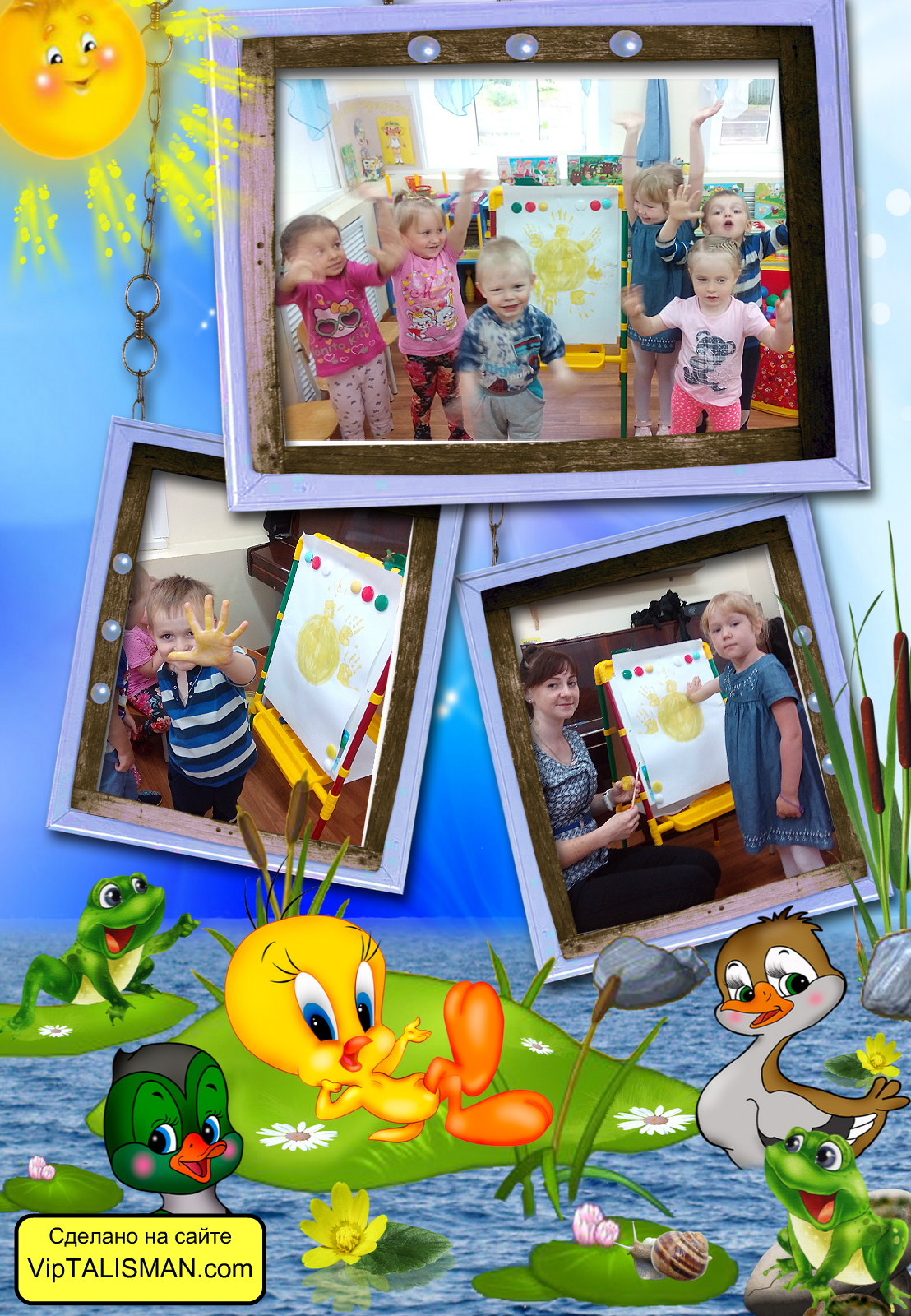 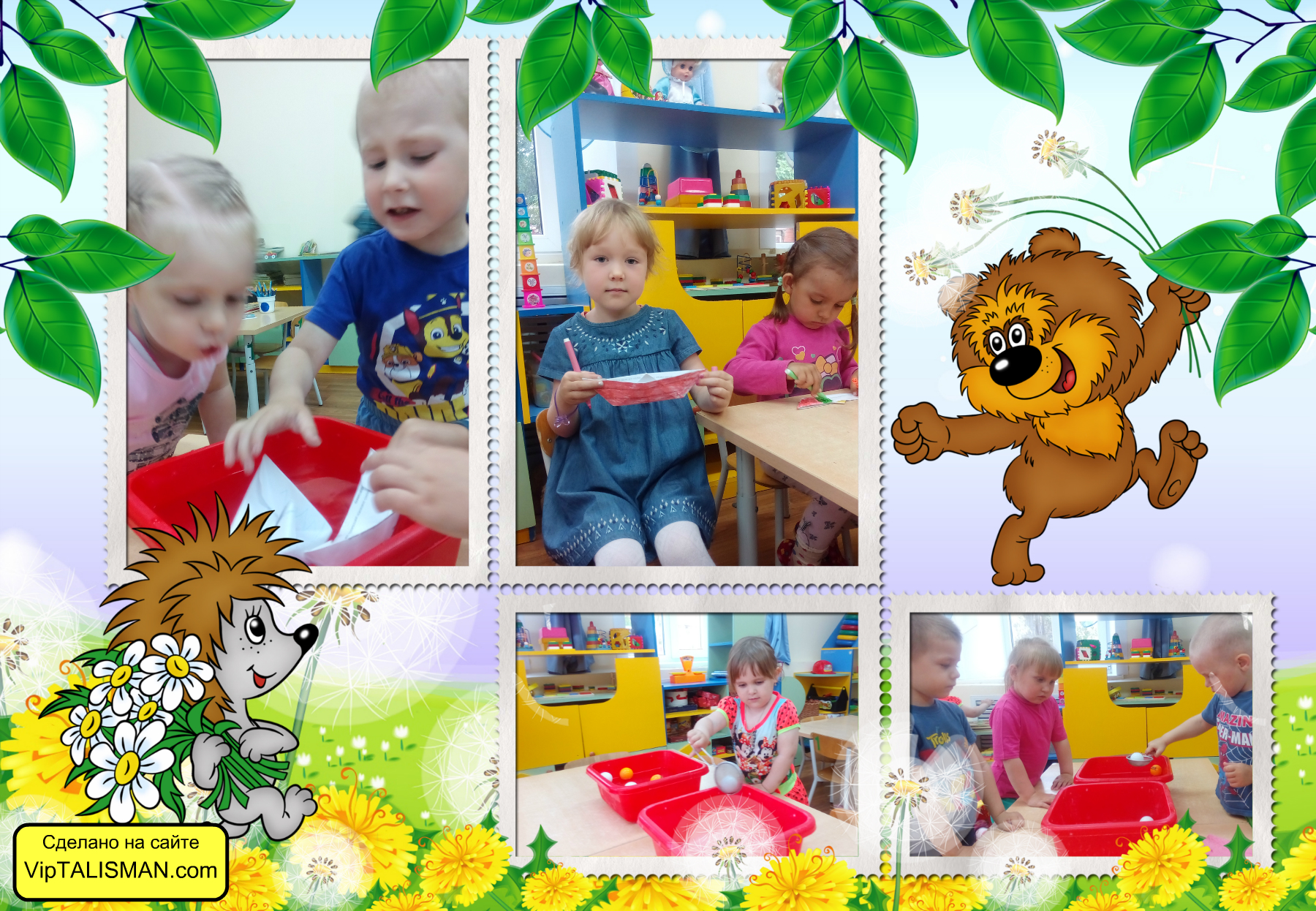 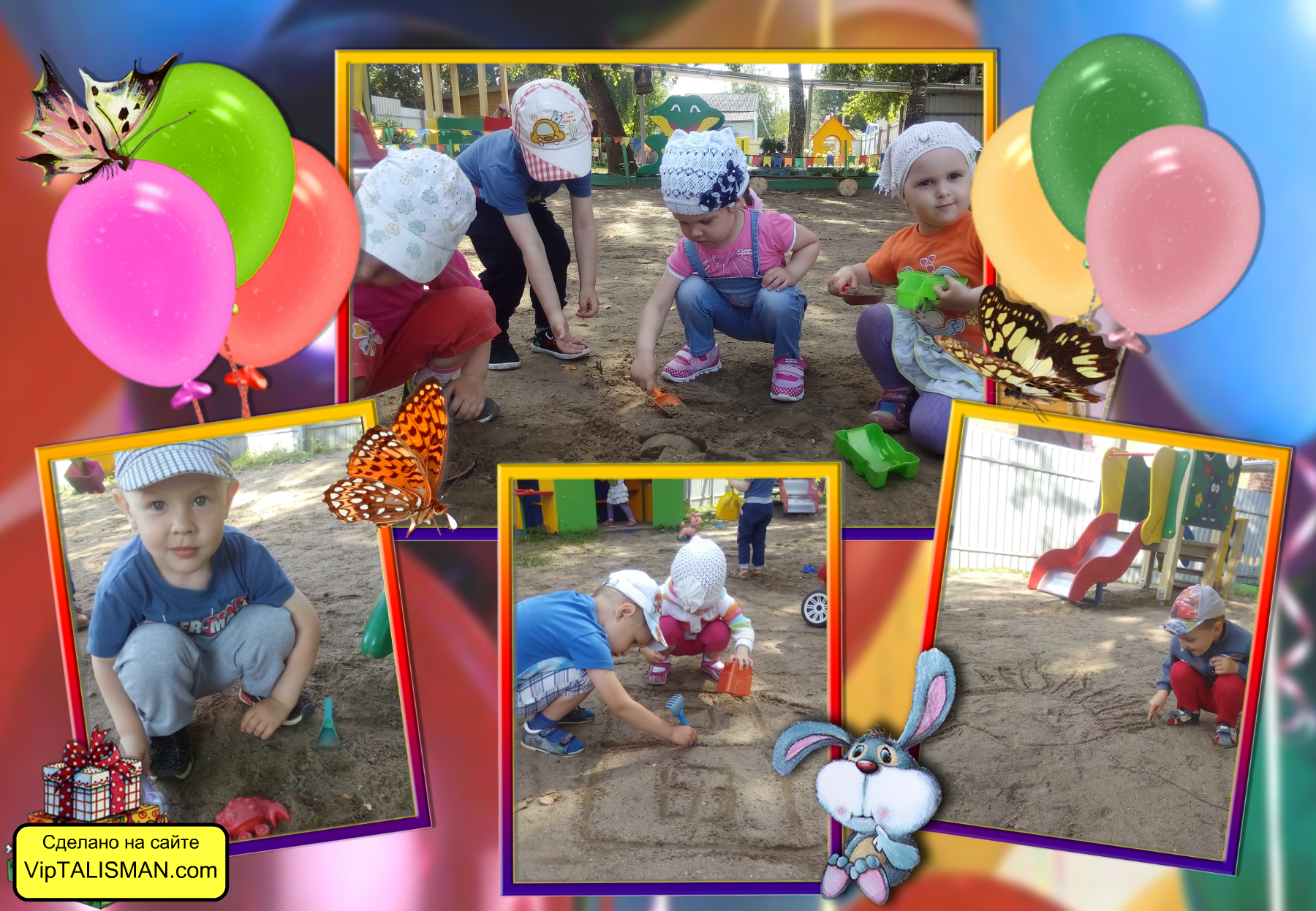 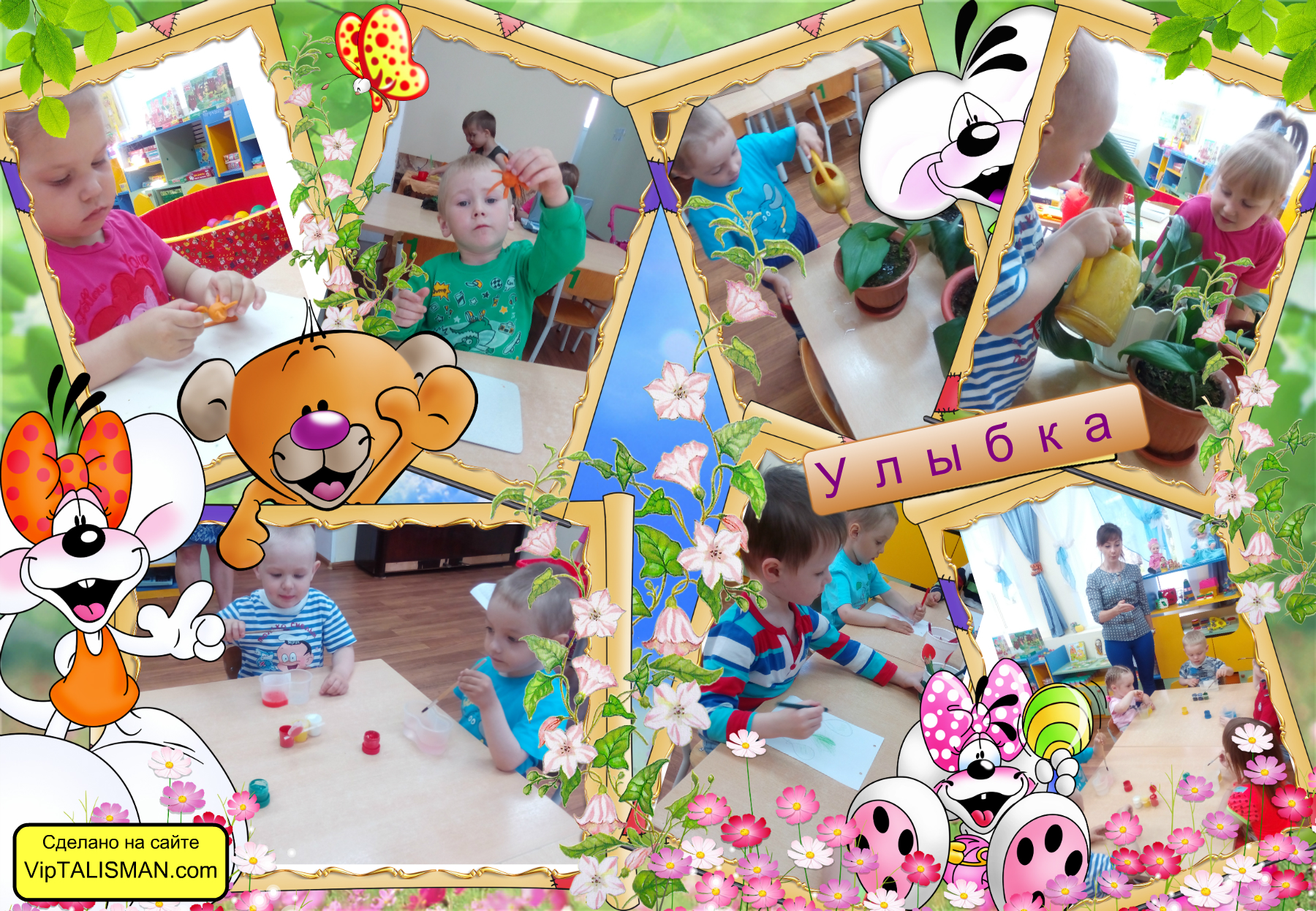 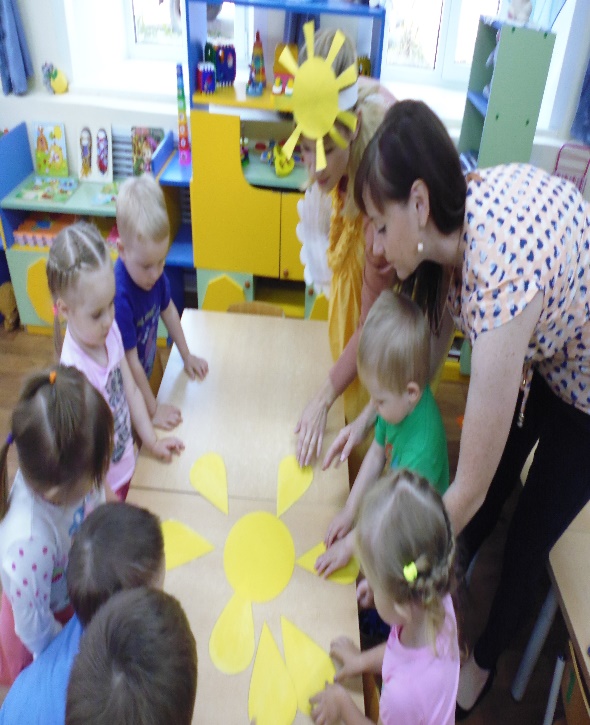 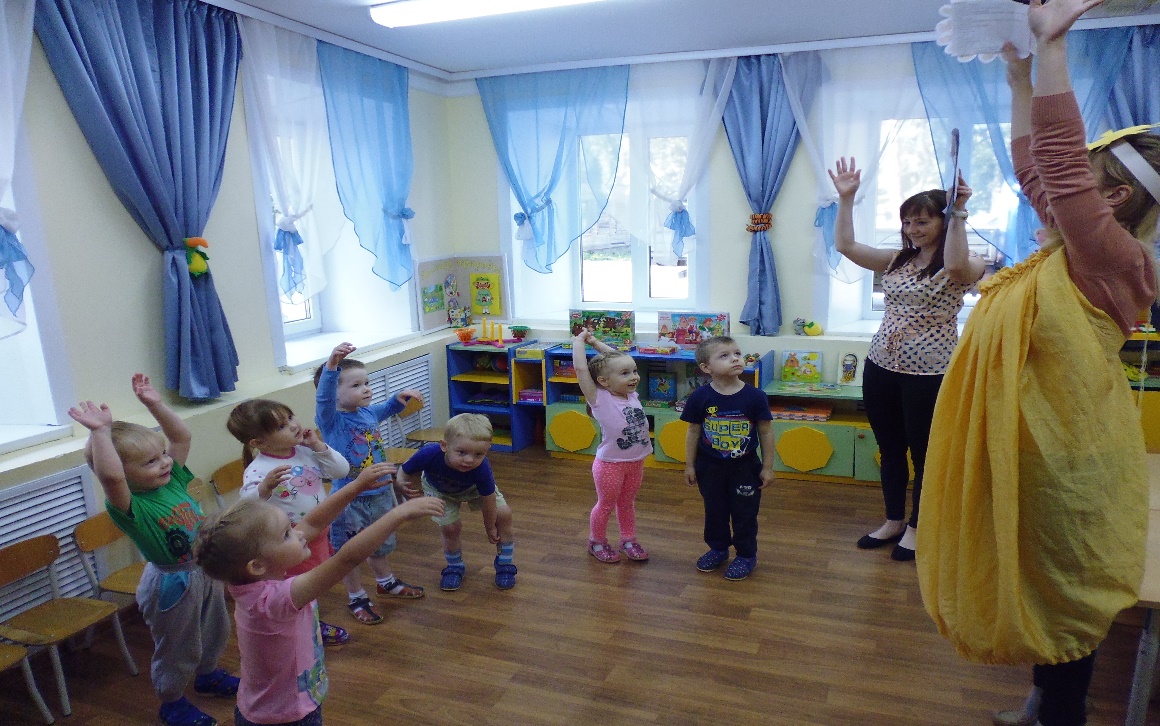 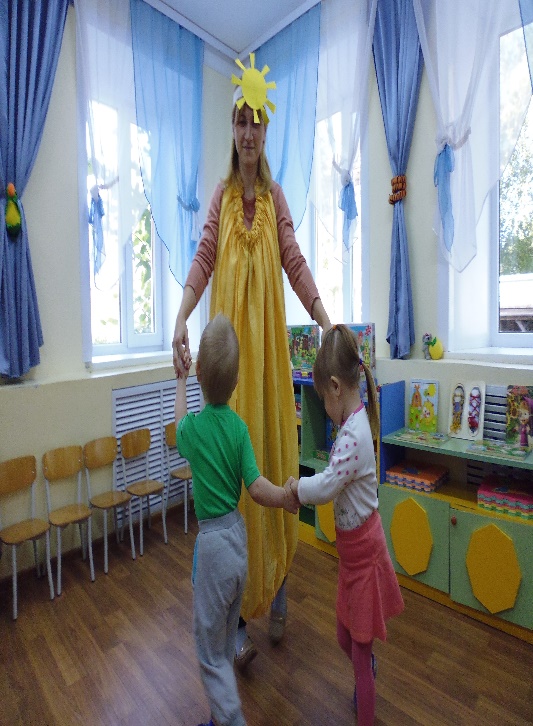 Поэтапные формы работыСроки проведенияI Подготовительный этапI Подготовительный этап1.1.Информационно-накопительный: - поиск идей проекта: изучение интереса детей для определения целей проекта;- подбор методической, справочной,  художественной литературы по выбранной тематике проекта;- разработка плана проведения мероприятий проекта, подготовка презентации.с 24.07.17. по 28.07.17.1.2.Подготовка наглядного и дидактического материала:- подбор игр; - подготовка дидактических пособий для опытов;- подбор детской литературы по теме проекта.с 24.07.17. по 28.07.17.                                                            II Продуктивный этап                                                            II Продуктивный этап2.1.Совместная работа с детьми:- разучивание стихотворений;-  совместный анализ деятельности детей со взрослым (по результатам  экспериментальной деятельности);- коллективное творчество;- использование нетрадиционных техник рисования.с 31.07.17. по 10.08.17.2.3. Совместная деятельность с родителями:- оформление папки-передвижки «Экспериментальная деятельность в домашних условиях»;- консультация в информационном уголке «Организация досуга детей в летний период»;-  домашнее задание по ходу проекта.с 31.07.17. по 10.08.17.III Итоговый этапIII Итоговый этапРазвлечение «Солнце, воздух и вода наши лучшие друзья»11.08.2017 День недели  МероприятиеЦельСвободная деятельность детейРабота с родителямиПонедельникТема«Солнышко –колоколнышко»1.Беседа «Солнце людям лучший друг, помогает всем вокруг, только будь с ним осторожен, чтобы не обжечься вдруг»2. Рассматривание иллюстраций.Рисование (коллективная работа): «Солнышко лучистое, улыбнулось весело».
3. Игра-ситуация «Солнечные зайчики»;- Формировать представления о солнце; расширять кругозор детей, развивать речь, мышление, память- Закреплять знания о солнышке (для чего оно нужно? какое оно); познакомить знакомить с нетрадиционным способом рисования ладошкой-Развивать навыки  исследовательской деятельности при познании окружающего мираДидактическая игра  «Найди предметы круглой формы», «Выложи узор по схеме»;Чтение словацкая народная сказка «В гостях у Солнышка»Заучивание стихотворения «А у солнца сто забот» (Р. Карапетин);День недели  Тема дняДень недели  Тема дняМероприятиеМероприятиеЦельСвободная деятельность детейСвободная деятельность детейРабота с родителямиРабота с родителямиВторник(продолжение темы)Вторник(продолжение темы)1.Комплекс утренней гимнастики:«Солнышко лучистое»

2. Опыт с солнцем «Солнечный зайчик»,«Свойства солнечных лучей»3.Подвижная игра «Солнышко и дождик»; «Карусель»1.Комплекс утренней гимнастики:«Солнышко лучистое»

2. Опыт с солнцем «Солнечный зайчик»,«Свойства солнечных лучей»3.Подвижная игра «Солнышко и дождик»; «Карусель»-создать бодрое, радостное настроение; активизировать мышечный тонус;- познакомить с естественным источником света солнцем;- познакомить детей со свойством солнечных лучей нагревать предметы и отражаться в зеркальных предметах;-совершенствовать движения, и выполнять их в соответствии с текстом,активизировать речь. Чтение потешек  «Солнышко-ведрышко»;загадывание  загадок «О солнышке».Чтение потешек  «Солнышко-ведрышко»;загадывание  загадок «О солнышке».День недели  Тема дняМероприятиеМероприятиеЦельЦельЦельСвободная деятельность детейСвободная деятельность детейРабота с родителямиСреда(продолжение темы)1. Целевая прогулка «В гости к Солнышку»2. Опыт «Влажная салфетка»3.Лепка  «Солнышко»4.Игра на адаптацию «Зайка»1. Целевая прогулка «В гости к Солнышку»2. Опыт «Влажная салфетка»3.Лепка  «Солнышко»4.Игра на адаптацию «Зайка»-развивать познавательные интересы, наблюдательность, устойчивое внимание; закреплять знания о явлениях неживой природы;-создавать благоприятные условия для сенсорного восприятия, совершенствование таких жизненно важных психических процессов(ощущения);-учить детей передавать образ солнышка пластическим способом, используя прием разглаживания пластилина по контуру.-создать эмоциональное общение, налаживание контакта между ребенком и взрослым.-развивать познавательные интересы, наблюдательность, устойчивое внимание; закреплять знания о явлениях неживой природы;-создавать благоприятные условия для сенсорного восприятия, совершенствование таких жизненно важных психических процессов(ощущения);-учить детей передавать образ солнышка пластическим способом, используя прием разглаживания пластилина по контуру.-создать эмоциональное общение, налаживание контакта между ребенком и взрослым.-развивать познавательные интересы, наблюдательность, устойчивое внимание; закреплять знания о явлениях неживой природы;-создавать благоприятные условия для сенсорного восприятия, совершенствование таких жизненно важных психических процессов(ощущения);-учить детей передавать образ солнышка пластическим способом, используя прием разглаживания пластилина по контуру.-создать эмоциональное общение, налаживание контакта между ребенком и взрослым.Чтение сказки К.И. Чуковского «Краденое солнце»; Исполнение танца под мелодию «Разноцветная игра»;Дидактическая игра «Найди предмет». (различные предметы желтого цвета); Чтение сказки К.И. Чуковского «Краденое солнце»; Исполнение танца под мелодию «Разноцветная игра»;Дидактическая игра «Найди предмет». (различные предметы желтого цвета); День недели  Тема дняМероприятиеЦельСвободная деятельность детейРабота с родителямиЧетверг «Вей, вей ветерок»1.Совместная деятельность  «Шарик для Винни - пуха», физкультминутка «Ветер дует нам в лицо…»2. Пальчиковая  игра «Шарик», 3.Рисование «Воздушные шарики»4.Игра на адаптацию: «Подуй на шарик, подуй на вертушку».- познакомить со свойствами воздуха;-учить согласовывать действия со словами,- активизировать речь детей;-развитие мелкой и общей моторики дошкольников;-знакомство детей с новым нетрадиционным способом рисования в технике пуантилизм, пальчиками;-Создать благоприятное эмоциональное общение между взрослым и детьми.Дидактические игры: «Хорошо – плохо», «Узнай по запаху».Чтение сказки «Пузырь, соломинка и лапоть»Домашнее задание: «Сделать ветер» - сложить из тетрадных листов «гармошки», сделать большой и маленький веер, скрутив и закрепив ручки скотчем. Взять большой веер и помахать им перед лицом ребенка, а потом маленьким – от какого веера ветерок сильнее.День недели  МероприятиеЦельСвободная деятельность детейРабота с родителямиПятница(продолжение темы)1.Эксперементальная деятельность «Как увидеть воздух»2.Загадки о явлениях природы3. Подвижные игры «Раздувайся мой шар», «Паровоз»4.Рисование песком на бумаге «Волшебный песок»-продолжать знакомство детей с понятием «Воздух», его свойствами и ролью в жизни человека;-расширять представления детей о природных явлениях через художественное слово (загадки), формировать интерес к познанию природы;- учить двигаться в разном темпе, менять направление;- развитие зрительно-моторной координации,стимулирование самостоятельного творчества.Игра «Запускаем самолет»Игры с ветром (султанчики, вертушки).Игра-забава «Поймай пузырь»День недели  МероприятиеЦельСвободная деятельность детейРабота с родителямиПонедельник(продолжение темы)1.Физминутка «Ветерок»2.Дыхательная гимнастика «Надуй шарик», «Бабочка-волшебница»3.Целевая прогулка «Наблюдение за ветром»-Развивать внимание, общую моторику, снятие усталости.-тренировать силу вдоха и выдоха.
-продолжать наблюдение за ветром;-учить определять направление ветра.Игра с «Воздушным змеем», подвижные игры - «Полетели птички»;Игра-ситуация «Цветочная поляна;«Ветерок (сдуй лодочку, игра с водой)». Оформление папки-передвижки «Экспериментальная деятельность в домашних условиях»День недели  МероприятиеЦельСвободная деятельность детейРабота с родителямиВторник«Водичка, водичка умой моё личико»1.Беседа с использованием иллюстраций: «Для чего нужна вода?»2.Чтение загадок о воде3.Игра «Вылови шарик»4.Игра на адаптацию «Покружимся»- способствовать формированию понимания детьми значения воды на земле;-развивать способность отгадывать загадки, мышление детей;-развивать ловкость, моторику, аккуратность дошкольников;-создать благоприятное эмоциональное общение между взрослым и детьми.Чтение потешки «Водичка – водичка»; Чтение стихотворения А. Барто «Девочка чумазая»;Сюжетно-ролевая игра «Катя-помощница».День недели  МероприятиеЦельСвободная деятельность детейРабота с родителямиСреда(продолжение темы)1.Экспериментальная деятельность «Волшебство с водой»2.Игра « Капитаны».3.Заучивание потешки «Водичка, водичка умой моё личико…»- вовлечь детей в элементарную исследовательскую деятельность по изучению качеств и свойств воды;- активизация мышц губ, формирование умения чередовать длительный, плавный, сильный выдохи;-формировать умение на слух воспринимать потешку (запоминать отдельные слова и фразы, проговаривать их). Координировать движения со словами потешки.Чтение стихотворения К. Чуковского «Мойдодыр»; полив комнатных растений; Дидактическая игра «Кому нужна вода?»День недели  МероприятиеЦельСвободная деятельность детейРабота с родителямиЧетверг(продолжение темы)1.Подвижная игра «Солнышко и дождик»2. Исследовательская деятельность на прогулке «Лепим торт кукле Кате на День рождение»3. Рисуем на песке -Совершенствовать движения, и выполнять их в соответствии с текстом;- показать детям свойства воды и песка;- Помочь детям лучше узнать окружающий его мир неживой природы;-способствовать развитию разговорной речи, развитию моторики рук, общей моторики, воспитывать дружелюбие.Игра «Рыбалка»; Сюжетно-ролевая игра «Пейте куклы вкусный сок»; Чтение художественной литературы: «Федорино горе» авт. К. И. Чуковский; День недели  МероприятиеЦельСвободная деятельность детейРабота с родителямиПятницаРазвлечение «Солнце, воздух и вода наши лучшие друзья»-вызвать у детей эмоциональный отклик, желание участвовать;
- активизировать речь, мышление;
- развивать ловкость, активность в подвижных играх. Рисование Мелками на асфальте.Оформление уголка для родителей по теме: «Организация досуга детей в летний период»